附件国家知识产权局《2022年专利代理师资格考试公告》第488号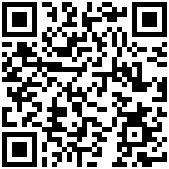 